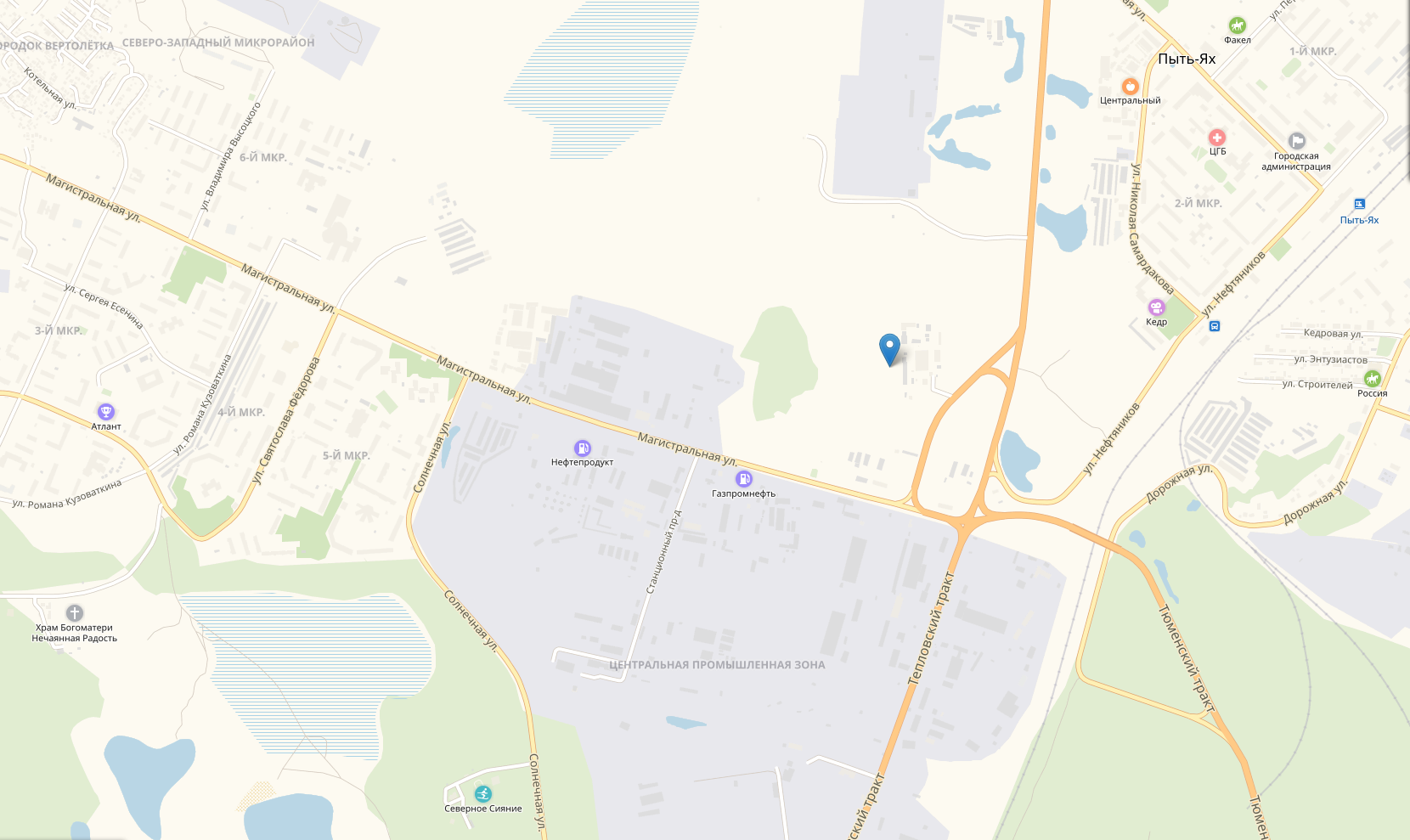 № п/пНаименование Информация Наименование инвестплощадки (проекта)Земельный участок для размещения торговых объектов Краткая характеристика проектаПредназначено для размещения (строительства) торгово-офисных помещений, объектов, рынковРасчетная сумма инвестиций (ориентировочно)От 100.0 тыс.рублей и болееМестоположение г. Пыть-Ях, промзона «Северная»Кадастровый номер земельного участка86:15:0101007:185Площадь территории инвестиционной площадки (проекта) – площадь земельного участка (га) или площадь помещения(кв.м.)0,4 гаСроки освоения инвестиционной площадки С 2019г. Возможные формы поддержки (финансовая, имущественная, информационно-консультативная)Имущественная, информационно-консультативнаяПредлагаемые к размещению объекты Под строительство объекта: «Открытые и крытые рынки».Ближайшие производственные или социальные объекты, расстояние до них (км).МАУК «Культурно-досуговый центр» (1,6 км), база «Таёжная» (790м).Вид права на земельный участок, недвижимость (помещение)Проведение аукциона по продаже права на заключение договора аренды земельного участкаФункциональное назначение инвестиционной площадки ОД-1 - Зона делового, общественного и коммерческого назначенияТип площадкиГринфилд Описание: Рельеф участка неровный, покрыт кустарниковой растительностьюИнформация о точках подключения к объектам энергетической и коммунальной инфраструктуры, другие условия:Источник водоснабжения – ВОС-3 головной водозабор г. Пыть-Ях, параметры водоснабжения на источнике: Рхв 5,5 кгс/см2; способ прокладки – подземная, безканальная, совместно с тепловой сетью. - водоснабжением;Источник водоснабжения – ВОС-3 головной водозабор г. Пыть-Ях, параметры водоснабжения на источнике: Рхв 5,5 кгс/см2; способ прокладки – подземная, безканальная, совместно с тепловой сетью. - теплоснабжением;Инженерные коммуникации МУП «УГХ» отсутствуют. Удаленность точки подключения к сетям ТВС (от границы участка) – 105 км. Источник теплоснабжения – котельная «Таёжная»; мощность подключения – не более 3-х Гкал/час; способ прокладки – подземная, бесканальная; резерв определяется проектом- электроэнергией;Источник электроснабжения – ПС 35/6кВ №210, ВЛ – 6кВ ф. 210-09 или ВЛ – 6кВ 210-05; Расстояние до ближайшей точки подключения –3км; Напряжение питания – 6кВ; Электрическая мощность – после определения нагрузок и с согласованием ООО «РН-ЮНГ».- канализацией;Локальная система водоотведения. Запроектировать септик. Количество стоков определить проектом.- газоснабжения;нет- связи;Наличие сотовой связи доступных операторов (МТС, Билайн, МегаФон, Теле2, Ростелеком). Возможность подключения связи ПАО «Ростелеком» (т.8-800-301-04-92)Транспортная инфраструктура инвестиционной площадки- удаленность от центра города;- от железнодорожной станции;- от аэропорта;- от автомагистралиУлично-дорожная сеть развита частично. Необходимо предусмотреть строительство внешних подъездов к территории. Расстояние до ближайшей дорожной развязки - 800 м.; класс дорог - 3; состояние - хорошее, кап. ремонт от 2012 г.Расстояние до ближайших железнодорожных путей Свердловской ж/д  АО "РЖД" -0,7 км. До ж/д станции г. Пыть-Ях - 1,3 км.Другая информацияВ соответствии с планом-графиком проведения аукционов на право заключения договоров аренды земельных участков на 2019 год, проведение аукциона в отношении земельного участка запланировано на 2-3 кв. 2019 г.  Координаты 60.750752;72.821820Размещение инвестиционной площадки на интерактивной карте Югры, на промышленной карте ЮгрыИнтерактивная карта Югры: http://map.investugra.ru/?lng=ru#type=object&id=45919&layer=163